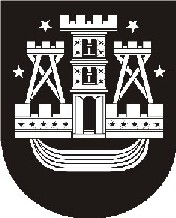 KLAIPĖDOS MIESTO SAVIVALDYBĖS TARYBASPRENDIMASDĖL KLAIPĖDOS MIESTO NEVYRIAUSYBINIŲ ORGANIZACIJŲ TARYBOS SUDĖTIES PATVIRTINIMO 2015-06-11 Nr. T2-141KlaipėdaVadovaudamasi Lietuvos Respublikos vietos savivaldos įstatymo 18 straipsnio 1 dalimi ir Klaipėdos miesto nevyriausybinių organizacijų tarybos nuostatų, patvirtintų Klaipėdos miesto savivaldybės tarybos 2014 m. liepos 31 d. sprendimu Nr. T2-156, 3 punktu, Klaipėdos miesto savivaldybės taryba nusprendžia:1. Patvirtinti šios sudėties Klaipėdos miesto nevyriausybinių organizacijų tarybą:Inga Aksamitauskaitė-Bružienė, VšĮ LCC tarptautinio universiteto regioninės plėtros ir ryšių su absolventais vadovė; Jurgis Andriuška, visuomeninės organizacijos „Pozityvus gyvenimas“ vadovas;Arvydas Cesiulis, Klaipėdos miesto savivaldybės tarybos Kultūros, švietimo ir sporto komiteto pirmininkas;Airida Čėsnienė, Klaipėdos miesto savivaldybės administracijos jaunimo reikalų koordinatorė;Jurgita Činauskaitė-Cetiner, sporto klubo „Okinava“ projektų vadovė;Aldona Marija Gedvilienė, Klaipėdos miesto jungtinės pagyvenusių žmonių bendrijos pirmininkė;Simonas Gentvilas, Klaipėdos miesto savivaldybės tarybos Miesto plėtros ir strateginio planavimo komiteto pirmininkas;Virginija Kairienė, Žemaitijos rašytojų bendrijos pirmininkė;Edmundas Klimas, BĮ Klaipėdos „Viesulo“ sporto centro direktorius;Liudvika Kuzminčiūtė, asociacijos „Klaipėdos žalieji“ pirmininkė;Raimonda Mažonienė, Klaipėdos miesto savivaldybės administracijos Ugdymo ir kultūros departamento Kultūros skyriaus vyriausioji specialistė;Vidmantas Plečkaitis, Klaipėdos miesto savivaldybės tarybos Miesto ūkio ir aplinkosaugos komiteto narys;Renolda Senavaitienė, nevyriausybinių organizacijų asociacijos „Klaipėdos piliečiai“ pirmininkė;Diana Stankaitienė, BĮ Klaipėdos miesto socialinės paramos centro direktorė;Artūras Šulcas, Klaipėdos miesto savivaldybės tarybos Finansų ir ekonomikos komiteto narys;Aivaras Vaiginis, Klaipėdos jaunimo organizacijų asociacijos „Apskritasis stalas“ narys;Darius Vaitkevičius, Klaipėdos ir Telšių regionų aklųjų centro Klaipėdos miesto filialo pirmininkas;Alfonsas Vildžiūnas, Klaipėdos miesto savivaldybės tarybos Sveikatos ir socialinių reikalų komiteto narys.2. Pripažinti netekusiu galios Klaipėdos miesto savivaldybės tarybos 2014 m. spalio 23 d. sprendimą Nr. T2-267 „Dėl Klaipėdos miesto nevyriausybinių organizacijų tarybos sudėties patvirtinimo“.3. Skelbti šį sprendimą Klaipėdos miesto savivaldybės interneto svetainėje.Savivaldybės meras Vytautas Grubliauskas